Molecular Detection of Respiratory Pathogens and typing of human rhinovirus of adults hospitalized for exacerbation of asthma and chronic obstructive pulmonary disease.Fanny Wai-san KO1, Paul Kay-sheung CHAN2, Renee WY Chan3, Ka-Pang Chan1, April Ip1, Angela Kwok2, Jenny Chun-li Ngai1, So-Shan Ng1, Chan Tat On1, David Shu-cheong Hui11Department of Medicine and Therapeutics, The Chinese University of Hong Kong2Department of Microbiology, The Chinese University of Hong Kong3Department of Paediatrics, The Chinese University of Hong KongSupplementary Table 1. Length of hospital stay, readmissions and mortality in relations to types of human rhinovirus identified in the NPA in patients with acute exacerbation of COPD.HRV: Human rhinovirus; N/A: not applicableData are presented as mean±SD or numberSupplementary Table 2.  Length of hospital stay, readmissions and mortality in relations to types of human rhinovirus identified in the NPA in patients with acute exacerbation of asthma.HRV: Human rhinovirus; N/A: not applicableData are presented as mean±SD or number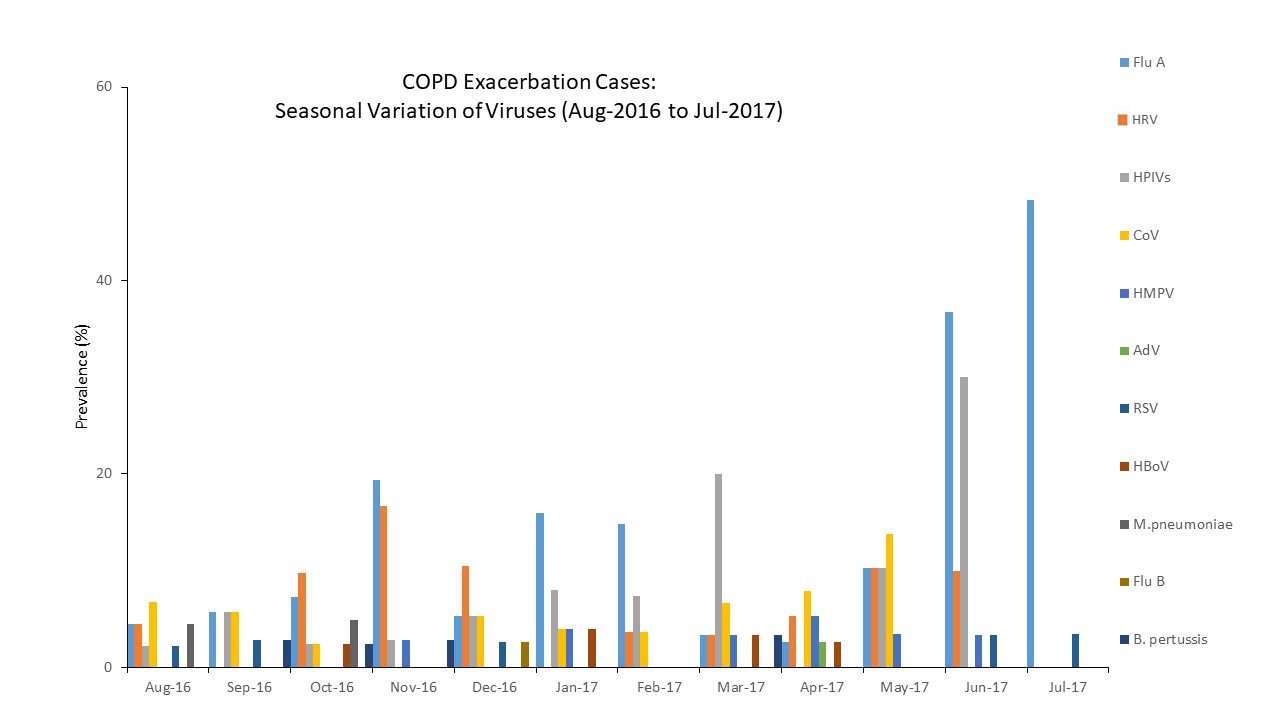 Supplementary Figure 1. NPA results of the COPD exacerbation cases in different months.
The bars represent the % of subjects with the microorganism identified over the total number of subjects recruited in that month. ADV=adenovirus; B. Pertussis=Bordetella pertussis; CoV=Coronavirus; Flu A= influenza A; Flu B=influenza B; HBoV= Human Bocavirus; HMPV= Human metapneumovirus; HPIV=Human parainfluenza virus; M pneumoniae=Mycoplasma pneumoniae; HRVs= Human rhinovirus; RSV= Respiratory syncytial virus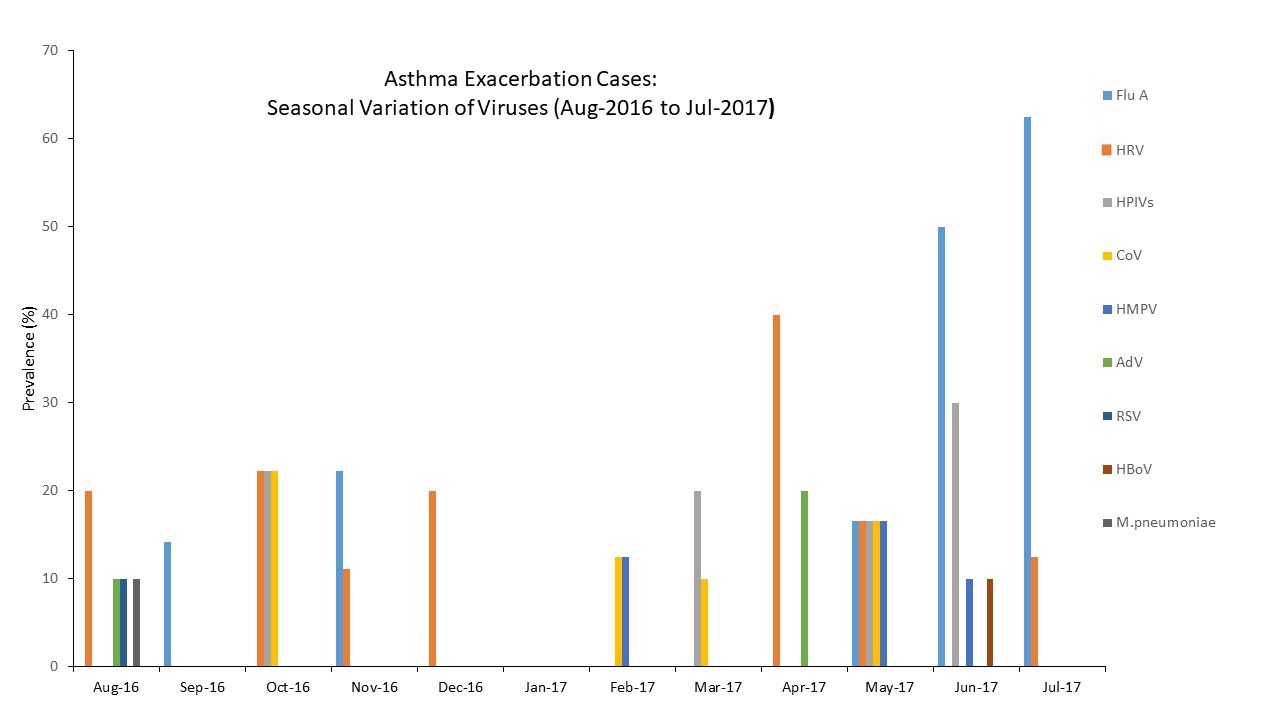 Supplementary Figure 2. NPA results of the asthma exacerbation cases in different months.
The bars represent the % of subjects with the microorganism identified over the total number of subjects recruited in that month. ADV=adenovirus; CoV=Coronavirus; Flu A= influenza A; HMPV= Human metapneumovirus; HPIV=Human parainfluenza virus; M pneumoniae=Mycoplasma pneumoniae; HRVs= Human rhinovirus; RSV= Respiratory syncytial virusHRV_An=15HRV_Bn=3HRV_Cn=8P-valueLength of hospital stay (days) (Mean ± SD)13.1 ± 8.49.0 ± 8.66.9 ± 5.00.1830-day Readmissions10 01.0060-day Readmissions4220.36In-hospital Mortality000NA30-Day Mortality000NA60-Day Mortality000NAHRV_An=6HRV_Bn=1HRV_Cn=4P-valueLength of hospital stay (days) (Mean ± SD)9.7 ± 6.9NA (only 1 case; length of stay was 3 days)7.7 ± 3.40.6330-day Readmissions000NA60-day Readmissions0010.38In-hospital Mortality000NA30-Day Mortality000NA60-Day Mortality000NA